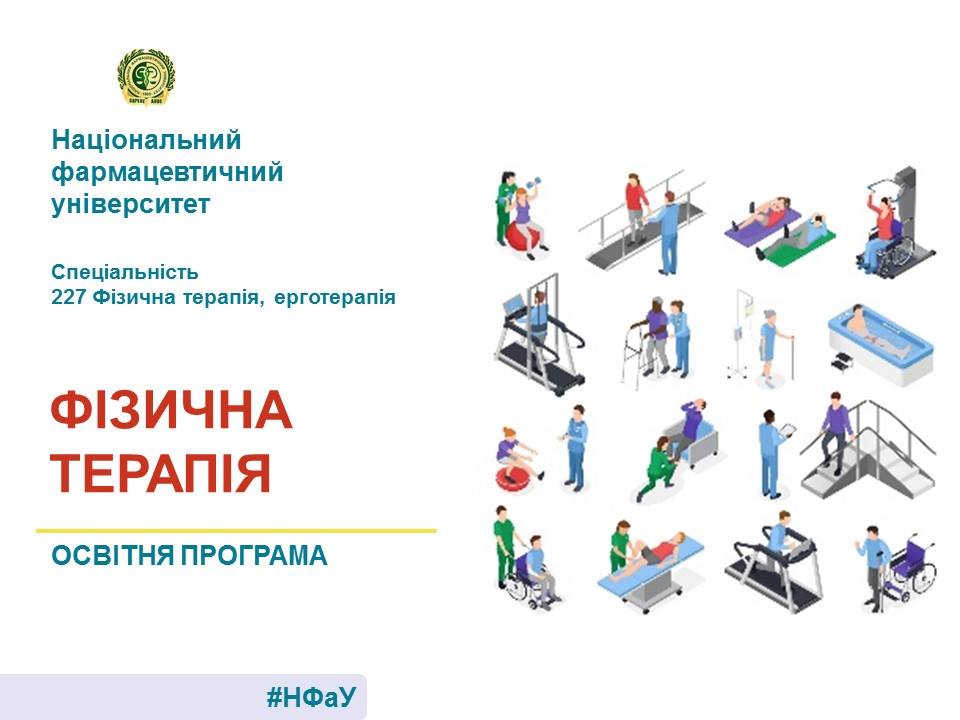 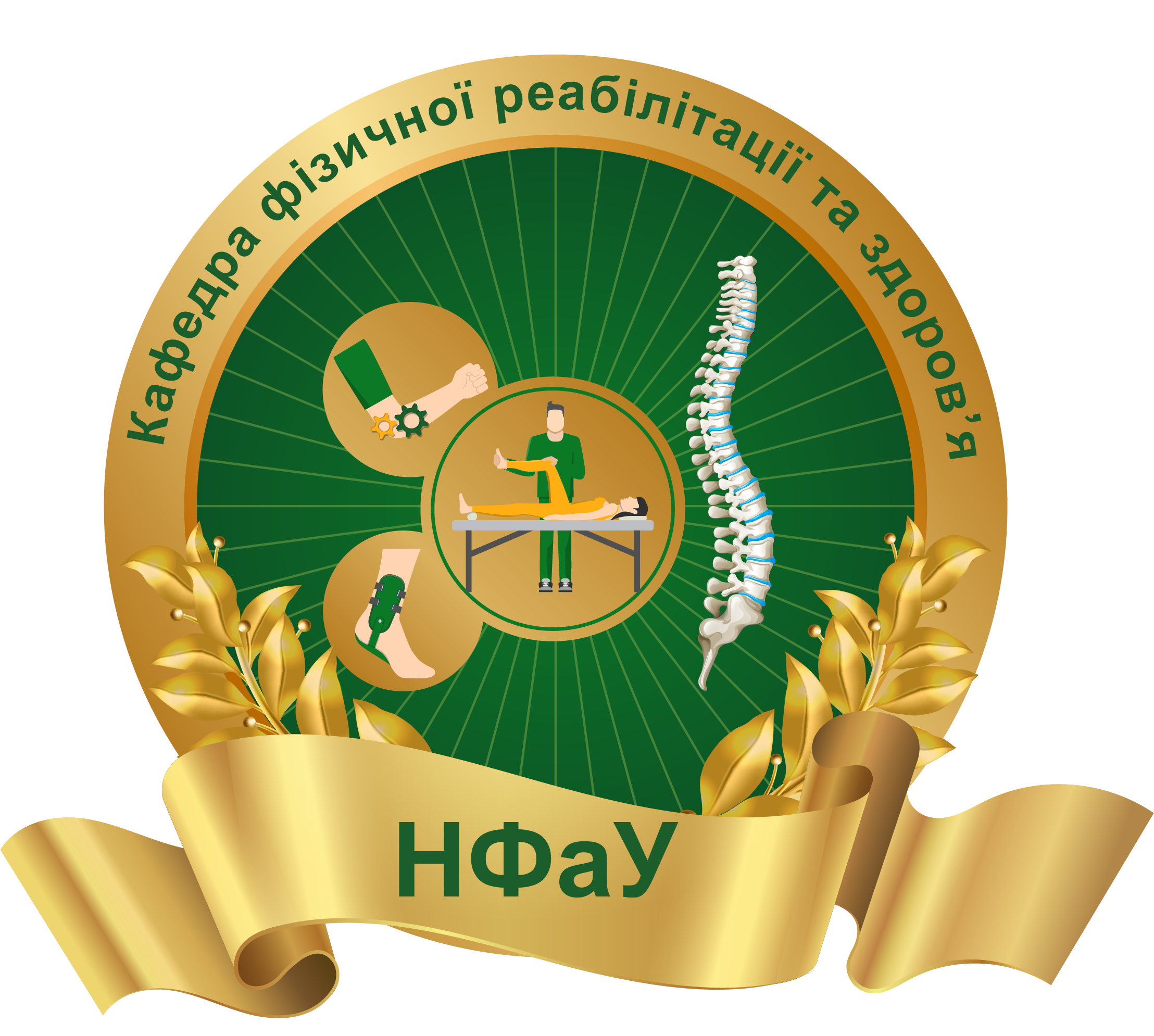 ФІЗИЧНА ТЕРАПІЯ - передбачає надання послуг приватним особам і населенню загалом, з метою розвитку, збереження та відновлення максимальної рухової та функціональної спроможності людини впродовж усього життя.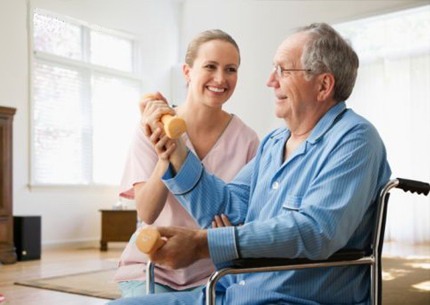 ОСОБЛИВОСТІ ПРОФЕСІЇЦе сформована, легітимна і самодостатня професія. Фізичні терапевти - провідні спеціалісти з відновлення, корекції та підтримки рухових функцій з особливими професійними аспектами клінічної практики та освіти. Вони володіють системними знаннями у сфері рухової діяльності людини.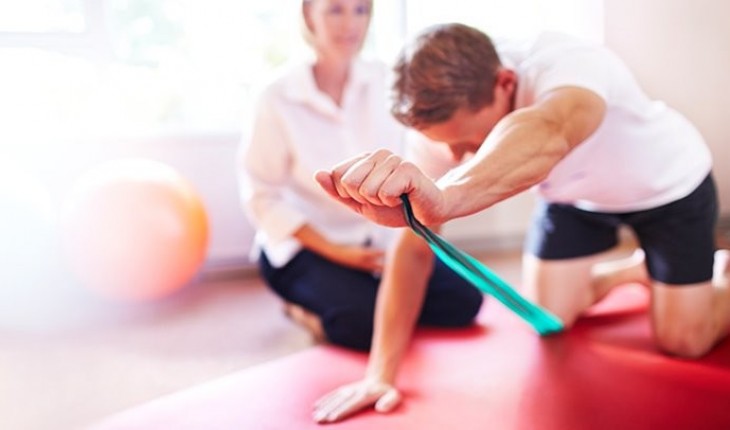 СХОДИНКИ КАРЄРИ ТА ПЕРСПЕКТИВИзаклади охорони здоров’я державної та приватної форм власності (багатопрофільні лікарні, реабілітаційні лікарні та центри, амбулаторно-поліклінічні заклади, заклади медико-соціальної експертизи);заклади соціальної сфери: соціально-реабілітаційні центри, центри соціальної допомоги;загальноосвітні та спеціальні заклади освіти (дитячі садки, школи);фізкультурно-спортивні заклади.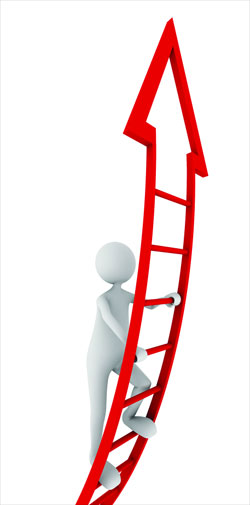 ЗДОБУТТЯ ПРАКТИЧНИХ НАВИЧОК ЗДІЙСНЮЄТЬСЯ ЗАВДЯКИ КЛІНІЧНИМ ПРАКТИКАМ НА БАЗАХ:медичного центру фізичної реабілітації та спортивної медицини «Кінезіо».територіального центру надання соціальних послуг Шевченківського району м. Харкова.комунального закладу Харківського міського центру комплексної реабілітації осіб з інвалідністю «Промінь».університетської клініки Харківського національного медичного університету.Харківської клінічної лікарні на залізничному транспорті №1 (ЦКБ-5).ДУ Інституту Неврології Психіатрії та Наркології НАМН України;реабілітаційному центрі «Fizio»;Українського науково-дослідного інституту протезування, протезобудування та відновлення працездатності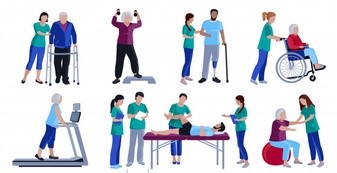 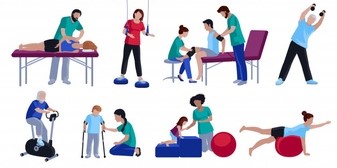 